РЕПУБЛИКА СРБИЈА 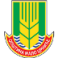 Општина Мало ЦрнићеОпштинска управаОдсек за локални економски развој, локалну пореску управу и нспекцијске пословеКОНТРОЛНА ЛИСТА БР. 12 ОДВОЂЕЊЕ  И ПРЕЧИШЋВАЊЕАТМОСФЕРСКИХ И ОТПАДНИХ ВОДАСЕПТИЧКЕ ЈАМЕ ПРЕДУЗЕЋЕ1Одлука о одвођењу и пречишћавању атмосферских и отпадних вода на територији општине Мало Црниће ("Службени гласник општине М. Црниће", бр.4/2019)Одлука о одвођењу и пречишћавању атмосферских и отпадних вода на територији општине Мало Црниће ("Службени гласник општине М. Црниће", бр.4/2019)Одлука о одвођењу и пречишћавању атмосферских и отпадних вода на територији општине Мало Црниће ("Службени гласник општине М. Црниће", бр.4/2019)Одлука о одвођењу и пречишћавању атмосферских и отпадних вода на територији општине Мало Црниће ("Службени гласник општине М. Црниће", бр.4/2019)Одлука о одвођењу и пречишћавању атмосферских и отпадних вода на територији општине Мало Црниће ("Службени гласник општине М. Црниће", бр.4/2019)Одлука о одвођењу и пречишћавању атмосферских и отпадних вода на територији општине Мало Црниће ("Службени гласник општине М. Црниће", бр.4/2019)Одлука о одвођењу и пречишћавању атмосферских и отпадних вода на територији општине Мало Црниће ("Службени гласник општине М. Црниће", бр.4/2019)За подручја где није изграђена локална канализацијаЗа подручја где није изграђена локална канализацијаЗа подручја где није изграђена локална канализацијаЗа подручја где није изграђена локална канализацијаЗа подручја где није изграђена локална канализацијаЗа подручја где није изграђена локална канализацијаЗа подручја где није изграђена локална канализацијаIКОНТРОЛАКОНТРОЛАодговориизабериопредеље- ни бројбодоваутврђени број бодова1предузеће је уредило место  за  изручивање  фекалијапредузеће је уредило место  за  изручивање  фекалијада51предузеће је уредило место  за  изручивање  фекалијапредузеће је уредило место  за  изручивање  фекалијане02предузеће се стара о одржавању места за изручивањефекалијапредузеће се стара о одржавању места за изручивањефекалијада52предузеће се стара о одржавању места за изручивањефекалијапредузеће се стара о одржавању места за изручивањефекалијане03место за  изручивање  фекалија  уређено је  тако да сефекалије не  расипају и не  шире се непријатни  мирисиместо за  изручивање  фекалија  уређено је  тако да сефекалије не  расипају и не  шире се непријатни  мирисида53место за  изручивање  фекалија  уређено је  тако да сефекалије не  расипају и не  шире се непријатни  мирисиместо за  изручивање  фекалија  уређено је  тако да сефекалије не  расипају и не  шире се непријатни  мирисине04место за изручивање фекалија снабдевено јеинсталацијама за прање возиламесто за изручивање фекалија снабдевено јеинсталацијама за прање возилада54место за изручивање фекалија снабдевено јеинсталацијама за прање возиламесто за изручивање фекалија снабдевено јеинсталацијама за прање возилане05после изручивања фекалија, возила се перу и дезинфикујупосле изручивања фекалија, возила се перу и дезинфикујуда55после изручивања фекалија, возила се перу и дезинфикујупосле изручивања фекалија, возила се перу и дезинфикујуне06предузеће је очистилo септичу јаму и одвезло фекалије уроку од 5 дана од дана пријема захтева корисникапредузеће је очистилo септичу јаму и одвезло фекалије уроку од 5 дана од дана пријема захтева корисникада56предузеће је очистилo септичу јаму и одвезло фекалије уроку од 5 дана од дана пријема захтева корисникапредузеће је очистилo септичу јаму и одвезло фекалије уроку од 5 дана од дана пријема захтева корисникане07предузеће изручује фекалије на месту које је за то уређенопредузеће изручује фекалије на месту које је за то уређенода57предузеће изручује фекалије на месту које је за то уређенопредузеће изручује фекалије на месту које је за то уређеноне0напоменанапоменаУКУПАН БРОЈ БОДОВАУКУПАН БРОЈ БОДОВАУКУПАН БРОЈ БОДОВАУКУПАН БРОЈ БОДОВАУКУПАН БРОЈ БОДОВАУКУПАН БРОЈ БОДОВА35ТАБЕЛА ЗА УТВРЂИВАЊЕ СТЕПЕНА РИЗИКАНАДЗИРАНИ СУБЈЕКАТКОМУНАЛНИ ИНСПЕКТОРКОМУНАЛНИ ИНСПЕКТОРКОМУНАЛНИ ИНСПЕКТОРКОМУНАЛНИ ИНСПЕКТОР